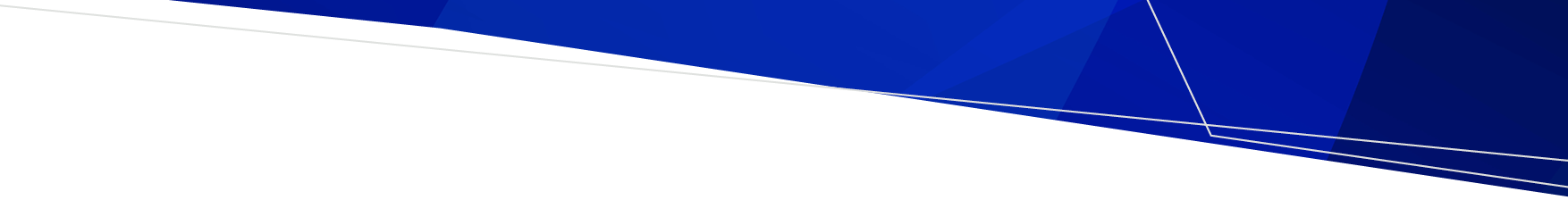 Table: Older Persons High Rise Program services contact listOlder Persons High Rise Program servicesDFFH DivisionService providerNamePhoneAddressEmailSouthBetter Health NetworkKristan Mehew+61 3 9525 3166Victoria Pride Centre 
79-81 Fitzroy Street, 
St Kilda VIC 3182kmehew@bhn.org.auNorthMerri Outreach Support ServiceShirley SpoonerHardeep Saini+61 412 478 152+61 435 171 565351 Barkly Street,
Brunswick VIC 3056Shirley@merri.org.au hardeep@merri.org.au  WestCohealthJosefa Puche CanoEmit Taylor+61 3 9448 5510 
+61 459 455 005+61 3 9448 5633
+61 439 115 858215 Nicholson Street,
Footscray VIC 3011Maribyrnong Street,
Footscray, VIC 3011josefa.puche-cano@cohealth.org.au
Emit.Taylor@cohealth.org.auWestSalvation Army Adult ServicesAaron Hockaday+61 409 521 772
+61 3 9328 5631Mailbox 62/159 Melrose Street,
North Melbourne VIC 3051aaron.hockaday@salvationarmy.org.auTo receive this document in another format, phone using the National Relay Service 13 36 77 if required, or email Statewide Community Support Services Team <LCA@dffh.vic.gov.au>.Authorised and published by the Victorian Government, 1 Treasury Place, Melbourne.© State of Victoria, Australia, Department of Health, December 2023.Available at Low cost accommodation support programs  <https://www.health.vic.gov.au/supporting-independent-living/low-cost-accommodation-support-programs>